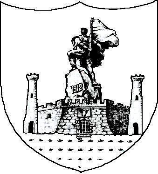 _________________________________________________________________________R E P U B L I K A  E  S H Q I P Ë R I S Ë BASHKIA VLORËDREJTORIA  E KOORDINIMIT TË PROJEKTEVE DHE INVESTIMEVE TË HUAJANr. ________prot                                                            Vlorë, më ______._____.2020PROJEKT - VENDIMNr ___ , datë ____.___ .2020PËR RISHQYRTIM DHE  MIRATIM  TË BURSAVE TË SHTETITPËR NXËNËSIT E VITEVE TË II, III, IV NË ARSIMIN PARAUNIVERSITARKëshilli i Bashkisë Vlorë, bazuar në ligjin Nr.139/2015, dt.17.12.2015 “Për vetëqeverisjen vendore”, neni 9, paragrafi I, pika 1/b, dhe neni 30, pika 6 dhe neni 54, pika n, në V.K.M Nr. 666, datë 10.10.2019, e ndryshuar me VKM 854,datë 24.12.2019 “Për kuotat financiare të ushqimit në mensa e konvikte dhe përcaktimin e kritereve për përfitimin e bursave dhe pagesave për nxënësit e arsimit parauniversitar në institucionet arsimore publike”, pika10,1, Ligji Nr. 49/2012, dt.30.04.2015, Kodi i Procedurave Administrative në RSH, Neni 3, pika 3,Neni 105, pika c, pasi shqyrtoi relacionin e paraqitur nga Drejtoria  e Koordinimit të Projekteve dhe Investimeve të Huaja në Bashki për rishqyrtimin dhe  rimiratimin e bursave të nxënësve  në  arsimin  parauniversitar VENDOSI:Të miratojë bursat e shtetit për nxënësit:  (sipas listës bashkëngjitur).Për zbatimin e këtij Vendimi ngarkohet  Bashkia Vlorë.Ky vendim hyn në fuqi menjëherë dhe i shtrin efektet financiare  për vitin mësimor 2019-2020.Konceptoi:R.Sinoimeri                  D.Zeraj                                                                                                                                      KRYETARI                                                                                                                          Dritan  Leli